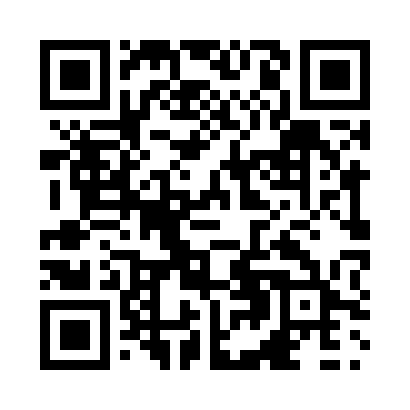 Prayer times for Benyks Point, Manitoba, CanadaMon 1 Jul 2024 - Wed 31 Jul 2024High Latitude Method: Angle Based RulePrayer Calculation Method: Islamic Society of North AmericaAsar Calculation Method: HanafiPrayer times provided by https://www.salahtimes.comDateDayFajrSunriseDhuhrAsrMaghribIsha1Mon3:345:261:427:189:5911:502Tue3:345:261:427:189:5811:503Wed3:355:271:437:189:5811:504Thu3:355:281:437:189:5711:505Fri3:365:291:437:189:5711:506Sat3:365:301:437:189:5611:507Sun3:375:311:437:179:5611:498Mon3:375:321:437:179:5511:499Tue3:385:331:447:179:5411:4910Wed3:395:341:447:169:5311:4811Thu3:395:351:447:169:5311:4812Fri3:405:361:447:169:5211:4813Sat3:405:371:447:159:5111:4714Sun3:415:381:447:159:5011:4715Mon3:425:391:447:149:4911:4616Tue3:425:411:447:149:4811:4617Wed3:435:421:447:139:4711:4518Thu3:445:431:457:129:4511:4519Fri3:445:441:457:129:4411:4420Sat3:455:461:457:119:4311:4421Sun3:465:471:457:109:4211:4322Mon3:465:481:457:109:4011:4223Tue3:475:501:457:099:3911:4224Wed3:485:511:457:089:3811:4125Thu3:495:531:457:079:3611:4026Fri3:495:541:457:079:3511:4027Sat3:505:551:457:069:3311:3928Sun3:515:571:457:059:3211:3829Mon3:515:581:457:049:3011:3730Tue3:526:001:457:039:2911:3631Wed3:536:011:457:029:2711:35